DESCRIZIONE DI CAPITOLATOPER DISPOSITIVO CONTRO LE CADUTE DALL’ALTOAPRK tipo A di produzione SIAL SAFETY®Fornitura e posa in opera di dispositivi contro le cadute dall’alto in acciaio INOX conforme alla norma tecnica EN 795 / CEN TS 16415 / UNI 11578:2015 tipo A che consentano di eseguire l'accesso e/o il transito e/o lo stazionamento in quota in condizioni di sicurezza.La conformità alle sopra citate norme tecniche dovrà essere attestata da Organismo Terzo notificato all'Unione Europea ed accreditato dal Ministero dello Sviluppo Economico.Su richiesta della committenza dovranno essere messe a disposizione relative relazioni di calcolo e rapporti di prova.Dovranno essere preferibilmente del tipo APRK della ditta SIAL SAFETY®, da applicare direttamente sopra falda di copertura metallica RIVERCLACK®  mediante particolari morsetti dedicati che garantiscono impermeabilità nel tempo e non compromettono le certificazioni offerte dal produttore della lamiera RIVERCLACK®.Il dispositivo dovrà  essere testato per la compatibilità con il sistema  RIVERCLACK®,  autorizzato dal produttore ISCOM Spa e verificato in conformità con le condizioni di garanzia da loro offerte.I dispositivi di ancoraggio contro le cadute dall’alto dovranno essere corredati di nota informativa riportante:- schede tecniche dei prodotti;- indicazioni per uso e manutenzione.- istruzioni per esecuzione corretta posa;- dichiarazioni di conformità EN 795 / CEN TS 16415 UNI 11578:2015 rilasciata   da ENTE TERZO certificato e notificato al MINISTERO;-  scheda per la dichiarazione di corretta installazione;-  istruzioni per identificazione dei riferimenti dei sistemi;-  scheda registro utilizzi;-  scheda registro ispezioni periodiche programmate.I dispositivi di ancoraggio forniti dovranno essere garantiti dal fabbricante, per mezzo di adeguata polizza assicurativa stipulata con primaria compagnia, per eventuali danni cagionati a terzi in conseguenza di difetto del prodotto (R.C.P.) :-  per una durata temporale di 10 anni dalla messa in circolazione, come previsto dal codice del consumo, d.lgs 206/2005;-  per un massimale complessivo di € 10.000.000,00 (dieci milioni di euro).Il fabbricante del sistema contro le cadute dall'alto dovrà prescrivere l'effettuazione dell’ispezione periodica programmata con intervalli non superiori ai due anni (come da norma UNI 11560:2014).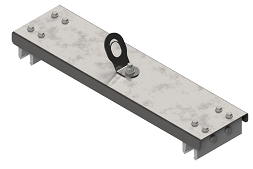 art. “APRK” per Riverclack® 55art. “APRK500” per Riverclack® 50					art. “APRK600” per Rivergrip® 60